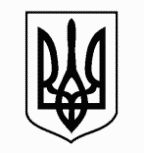 ЗАПОРІЗЬКА МІСЬКА РАДАДЕПАРТАМЕНТ ОСВІТИ І НАУКИТЕРИТОРІАЛЬНИЙ ВІДДІЛ ОСВІТИ ДНІПРОВСЬКОГО  РАЙОНУДОШКІЛЬНИЙ НАВЧАЛЬНИЙ ЗАКЛАД(ЯСЛА-САДОК) КОМБІНОВАНОГО ТИПУ  №175 «ОЛЕНКА» Запорізької міської ради  Запорізької областіРозвивально-дидактична гра«Пам’ятати має кожний правила про рух дорожній»Номінація «Творчий педагог»                                                                        Підготувала:                                                                       вихователь  середньої групи                                                                       Гаврилова Олександра Миколаївнам. Запоріжжя2021 рікМета: дати уявлення про проїжджу частину дороги (для руху транспорту), тротуар (для руху пішоходів).Ознайомлювати дітей з інформаційно-вказівними дорожніми знаками для пішоходів (зупинка, пішохідний перехід, пішохідна доріжка тощо).Ознайомлювати із найпростішими знаками пріоритету для водіїв (для гри «Водії та пішоходи»).Закріплювати знання дітей про правила дорожнього руху для пішоходів; з роботою світлофора: значення його сигналів, практичне користування ними, призначення світлофора. Розширити знання про транспортну техніку, призначення пасажирського, вантажного транспорту, комунальної техніки, різні види громадського транспорту, дії водія. Поглибити знання про правила поведінки на вулиці, в громадському транспорті. Розвивати логічне мислення, зв’язне мовлення, швидкість реакції, дрібну моторику. Виховувати уважність та обачність у поведінці на вулиці, дисциплінованість, відповідальність за свої дії. Залучення дітей до виготовлення макету вулиці – чудовий спосіб узагальнити знання дітей про правила вуличного руху для пішоходів. Використані матеріали: основа виробу – бросовий матеріал:- коробки з картону- пенопласт- пластик- тетра-паки- серветки- бамбукові шпажки- дерев’яні палички від морозива.Допоміжні матеріали:- кольоровий папір, картон - гофропапір - фарба- клей- іграшки.Попередня робота з дітьми:Спостереження за рухом транспорту.Слухання художньої літератури: М. Познанська «Світлофор» С. Маршак «Світлофор»Н. Забіла «Путями-дорогами».Розгляд плакату «Безпека на дорозі».Знайомство з дорожніми знаками «Обережно - діти», «Місце зупинки автобуса», «В’їзд заборонено», «Пішохідний перехід», «Головна дорога», «Поступися дорогою», «Пішохідна й велосипедна доріжки»  тощо.Заняття «Світлофор та «зебра» - наші помічники».Самостійна художня діяльність – розмальовки із зображенням транспорту.Моделювання ситуації «Червоне світло застало посеред дороги» - визначення послідовності та безпечності дій. 